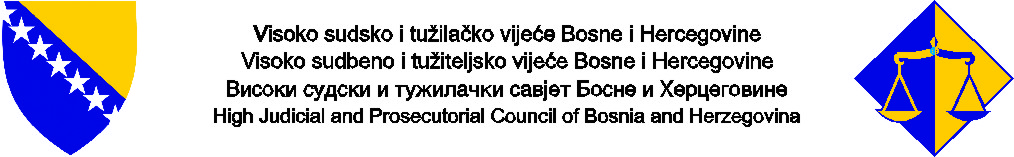 Obrazac broj 1.3. OBRAZAC ZA OCJENJIVANJE RADA U DIJELU I POD a) i b) I DIJELU II  OD TOČKE 1 DO 6 SE POPUNJAVA ISKLJUČIVO NA RAČUNALU.PRILIKOM PROVOĐENJA POSTUPKA OCJENJIVANJA PRIMJENJUJU SE MATERIJALI ZA OCJENJIVANJE – KRITERIJI ZA OCJENJIVANJE RADA PREDSJEDNIKA SUDOVA U BOSNI I HERCEGOVINI I NAPUTAK ZA PRIMJENU KRITERIJA. U OVAJ OBRAZAC UNOSE SE OSTVARENI RADNI REZULTATI IZ ELEKTRONIČKIH OBRAZACA ZA OBRAČUN OSTVARENE ORIJENTACIJSKE NORME I KVALITETA ODLUKA.OCJENJIVANJE RADA PREDSJEDNIKA SUDA I. OPĆI PODACIOdsustva u danimagodišnji odmor ............................................................................... 	     bolovanje i/ili porodiljsko odsustvo ................................................ 	     odsustvo po državnim i vjerskim praznicima ................................. 	     edukacija ....................................................................................... 	     učestvovanje u sudijskih vijećima .................................................. 	     prisustvo kolegijima i sastancima unutar suda .............................. 	     vrijeme provedeno na radu u VSTV-u ....................................... 	     vrijeme provedeno na izradi biltena sudske prakse ...................... 	     vrijeme provedeno na obilasku pritvorenika .................................. 	     vrijeme provedeno na raznim drugim odsustvima  .................. 	     Ukupno dana odsustva po svim osnovama:  		     Ukupno dana opravdanog odsustva iz točki b), g) i j) 	     Ostala odsustva se evidentiraju u svrhu vođenja statističkih evidencija i sticanja uvida u vrijeme provedeno na odsustvima i razloge odsustava. Podaci o razdoblju obavljanja funkcije u institucijiNositelj pravosudne funkcije je u razdoblju ocjenjivanja u sudu u kojem se vrši ocjenjivanje obavljao slijedeće pravosudne funkcije: od       do       2022. godine funkciju      od       do       2022. godine funkciju      od       do       2022. godine funkciju      Nositelj pravosudne funkcije je bio u drugoj pravosudnoj instituciji od       do       2022. godine na poziciji      Nositelj pravosudne funkcije je radio van pravosuđa od       do       2022. godineII. OCJENJIVANJE RADA PREDSJEDNIKA SUDA PO ELEMENTIMA ZA OCJENJIVANJE RADA  1. 	OSTVARENJE ORIJENTACIJSKE NORME PREDSJEDNIKA SUDA - PROCENAT RIJEŠENIH PREDMETA U RAZDOBLJU OCJENJIVANJA U OKOLNOSTIMA NEDOVOLJNOG BROJA PREDMETA U RADU	Ostvarena orijentacijska norma predsjednika suda u CMS-u  	      %	Ostvarena orijentacijska norma predsjednika suda van CMS-a	      %          	Procenat ostvarene orijentacijske norme prema članku 9.       	      %	Pravilnika o orijentacijskim mjerilimaUkupno ostvarena orijentacijska norma predsjednika suda u 2022. godini       % 	Broj predmeta u radu u razdoblju ocjenjivanja 			         	Broj riješenih predmeta  						       		Broj neriješenih  predmeta sa zakonskim i procesnim smetnjama        		Broj neriješenih predmeta bez zakonskih i procesnih smetnji	       Procent riješenih predmeta u odnosu na broj predmeta u radu u razdoblju ocjenjivanja       %Ocjenjivač će, ukoliko je utvrđivanje rezultata rada predsjednika suda provedeno u okolnostima nedovoljnog broja predmeta u radu, objasniti uzroke nastanka takvih okolnosti i obrazložiti bodovanje prema članku 19. stavak (5) Kriterija za ocjenjivanje rada predsjednika sudova u Bosni i Hercegovini     .Ostvareni bodovi za ostvarenje orijentacijske norme predsjednika suda - po osnovu procenta riješenih predmeta       2.      KVALITET SUDIJSKIH ODLUKA PREDSJEDNIKA SUDA Broj donesenih odluka na koje se može izjaviti pravni lijek		       Broj ožalbenih odluka     					          	       Broj potvrđenih odluka	 					       Broj preinačenih odluka					          	     Broj preinačenih odluka donijetih nakon održane glavne rasprave ili pretresa pred drugostepenim sudom                  	        Broj ukinutih odluka	                                                                	       Broj djelimično ukinutih odluka                                           		       A ) Procenat ukinutih odluka u odnosu na ukupan broj potvrđenih, preinačenih i ukinutih 		odluka        %. 				Ostvareni bodovi 	        B ) Procenat ukinutih odluka u odnosu na ukupan broj donesenih odluka na koje se može 		izjaviti pravni lijek        % 			Ostvareni bodovi           Ukoliko je predsjednik suda u toku perioda ocjenjivanja imao ukupno manje od deset potvrđenih, preinačenih ili ukinutih odluka vraćenih od suda više instance, u polje pod A) „Ostvareni bodovi“ upisati  tekst - „ocijenjen po bodovnoj skali 2“. Ukupno ostvareni bodovi za kvalitet sudijskih odluka (A+B)          +          =        iliUkupno ostvareni bodovi za kvalitet sudijskih odluka (B)          3.	AŽURNOST RADA PREDSJEDNIKA SUDA U INDIVIDUALNOM RADU NA PREDMETIMAOstvaren plan rješavanja predmeta u %       ostvareno       bodova po parametru a) procenat realizacije plana rješavanja predmetaObrazloženje dodijeljenih bodova po parametru a) procenat realizacije plana rješavanja predmeta:      Ostvareno       bodova po parametru b) blagovremenost u izradi sudijske odluke i donošenju naredbe za otpremu sudijske odluke i poštivanje zakonskih rokova u zakazivanju i nastavcima pretresa/raspravaUkupno ostvareni bodovi za ažurnost rada         4.	OSTVARENA KOLEKTIVNA ORIJENTACIJSKA NORMA SUDA - PROCENAT RIJEŠENIH PREDMETA U SUDU	Broj predmeta u radu u razdoblju ocjenjivanja  	     	Broj riješenih predmeta   			  	     Procent riješenih predmeta u odnosu na broj predmeta u radu u razdoblju ocjenjivanja      % Ocjenjivač će, ukoliko je utvrđivanje rezultata rada suda provedeno u okolnostima nedovoljnog broja predmeta u radu suda, objasniti uzroke nastanka takvih okolnosti i obrazložiti bodovanje prema članku 23. stavak (3) Kriterija za ocjenjivanje rada predsjednika sudova u Bosni i Hercegovini     .Ostvareni bodovi po osnovu riješenih predmeta u sudu       5.	ORGANIZACIJA I RUKOVOĐENJE RADOM SUDAOstvareno       bodova po parametru a) redovno izvršavanje obveza propisanih Pravilnikom o unutrašnjem sudijskom poslovanju/Poslovnikom o radu Suda BiHOstvaren plan rješavanja predmeta na nivou suda u %       ostvareno       bodova po parametru b) procenat realizacije plana rješavanja predmeta na nivou suda Ukupno ostvareni bodovi za organizaciju i rukovođenje radom suda       6.	POSEBNI SLUČAJEVI OCJENJIVANJAOstvareno       bodova po parametru a) rad na predmetima tokom perioda ocjenjivanja iako nije bio u obvezi neposredno raditi na predmetima prema Pravilniku o orijentacijskim mjerilima za rad sudaca i stručnih suradnika u sudovima u BiH.Ostvareno       bodova po parametru b) predsjednicima sudova koji su bili edukatori i ocijenjeni su ocjenama vrlo dobar i odličan Ukupno ostvareni bodovi za posebne slučajeve ocjenjivanja       7. 	UTVRĐIVANJE OCJENE RADAOCJENA RADA________________________________________________________Datum:				MP	                Ocjenjivač:___________________ 				________________________Obrazac pored potpisa ocjenjivača mora sadržavati i službeni pečat.SUGLASAN/SUGLASNA SA OCJENOM RADADatum:		              		                     Predsjednik suda:___________________		            	________________________Ukoliko je ocjenjeni predsjednik suda svojeručnim potpisom potvrdio suglasnost na ocjenu rezultata rada za 2022. godinu ocjenjivač obrazac dostavlja ocjenjenom predsjedniku suda. Obrazac sa ocjenom rada se skenira i unosi u bazu ocjena VSTV BiH u sudu u kojem ocjenjeni predsjednik suda obavlja dužnost.NISAM SUGLASAN/SUGLASNA SA OCJENOM RADADatum:		              		                     Predsjednik suda:___________________		            	________________________Postupak podnošenja prigovora na ocjenu rada detaljnije je opisan u Pravilniku o postupku ocjenjivanja rada predsjednika sudova, sudaca i stručnih suradnika, br. 06-02-3-3488/2016 od 14.12.2016. godine i Dopuni Pravilnika o postupku ocjenjivanja rada predsjednika sudova, sudaca i stručnih suradnika br. 06-08-1-3284/2018 od 23.10.2018. godine.O B R A Z A CZA OCJENJIVANJE REZULTATA RADA PREDSJEDNIKA SUDOVA ZA 2022. GODINUu okolnostima nedovoljnog broja predmeta u radu       Sud             Broj sudaca u sudu prema odluci predsjednika suda o rasporedu poslova za 2022.        godinu            Predsjednik suda                                          (ime i prezime)Oznaka, vrsta i faza predmetaZavršeno predmetaNačini završetka predmetaIIIIIIOstvareni bodovi po elementima za ocjenjivanje rada:Ostvarenje orijentacijske norme predsjednika suda- Procenat riješenih predmeta u razdoblju ocjenjivanja                                                Kvalitet sudijskih odluka predsjednika suda                               Ažurnost rada predsjednika suda u individualnom radu      na predmetima                                                                                     Ostvarenje kolektivne orijentacijske norme suda - Procenat riješenih predmeta u sudu                                                                            Organizacija i rukovođenje radom suda                                      Posebni slučajevi ocjenjivanja                                                     UKUPAN ZBIR OSTVARENIH BODOVA                           